中国农村专业技术协会农技协发字〔2024〕3号关于开展“3·5”学雷锋全国农技协助春耕
科技志愿服务联合行动的通知各分支机构，各省、自治区、直辖市农技协（联合会），各有关单位：在第61个“学雷锋纪念日”到来之际，为进一步传承和弘扬新时代雷锋精神，团结引领广大科技工作者、乡土人才积极参与科技志愿服务活动，助力春耕备耕，中国农技协将组织开展“3·5”学雷锋全国农技协助春耕科技志愿服务联合行动，以实际行动贯彻落实党的二十大精神，书写新时代雷锋故事。现将有关事项通知如下。活动主题传承弘扬雷锋精神 科技助力乡村振兴主要内容1.服务春耕备耕活动。结合当地春耕备耕实际需求，广泛动员、积极组织各级农技协组织和科技工作者，开展科技咨询、技术培训、现场指导等活动，扎实服务各地春耕备耕工作。2.开展农村科普活动。促进优质科技科普资源深入农村、服务农民，将习近平生态文明思想、社会主义核心价值观宣传教育等有效融入，助力乡村振兴。相关要求1.加强组织，协同合作。各单位要把此次联合行动作为服务乡村振兴的一项重要工作，结合优势、发挥特色、充分动员、认真组织，推动联合行动取得实效。请各活动具体举办单位于2024年4月8日前，通过扫描二维码填报活动信息，并上传活动图片或视频。2.强化宣传，做好总结。各单位要充分发挥主流媒体、新媒体作用，宣传好、展示好典型事迹和科普成效，提升公众参与度，营造浓厚氛围。总结凝练工作经验模式，扩大活动覆盖面。此次联合行动将发布优秀个人、优秀活动和优秀组织单位。请各省农技协等相关组织单位于2024年4月8日前，完成活动信息汇总表（附件1）和优秀个人、优秀活动推荐表（推荐数量分别不超过3个，见附件2、3）发送至中国农技协邮箱。四、联系方式联系人：武文慧通信地址：北京市朝阳区白家庄东里13号楼6层联系电话：010-65001928  17810278952电子邮箱：zgnjx@cast.org.cn附件：1.活动信息汇总表2.优秀个人推荐表3.优秀活动推荐表中国农村专业技术协会  2024年2月27日附件1活动信息汇总表附件2优秀个人推荐表附件3优秀活动推荐表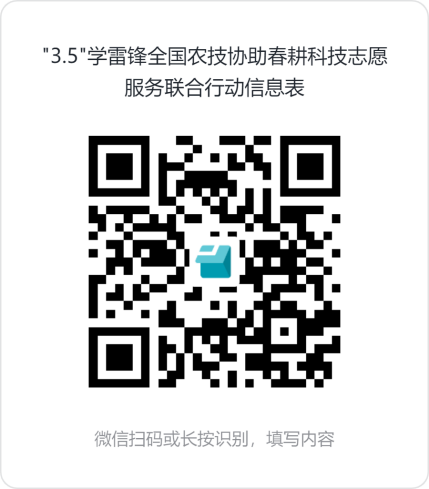 组织单位联 系 人手 机通讯地址    开展活动信息    开展活动信息    开展活动信息    开展活动信息动员农技协数量（个）动员农技协数量（个）共开展活动数量（场）共开展活动数量（场）动员科技志愿服务者数量（人）动员科技志愿服务者数量（人）动员科技志愿服务队数量（支）动员科技志愿服务队数量（支）媒体报道数量（次）媒体报道数量（次）受益人次受益人次推荐单位（盖章）（盖章）（盖章）（盖章）（盖章）联 系 人联系电话通讯地址推荐名单推荐名单推荐名单推荐名单推荐名单推荐名单序号姓名工作单位工作单位工作单位手机123推荐理由推荐理由推荐理由推荐理由推荐理由推荐理由推荐个人1：（请简述推荐优秀个人的理由，不超过300字）推荐个人1：（请简述推荐优秀个人的理由，不超过300字）推荐个人1：（请简述推荐优秀个人的理由，不超过300字）推荐个人1：（请简述推荐优秀个人的理由，不超过300字）推荐个人1：（请简述推荐优秀个人的理由，不超过300字）推荐个人1：（请简述推荐优秀个人的理由，不超过300字）推荐个人2：（请简述推荐优秀个人的理由，不超过300字）推荐个人2：（请简述推荐优秀个人的理由，不超过300字）推荐个人2：（请简述推荐优秀个人的理由，不超过300字）推荐个人2：（请简述推荐优秀个人的理由，不超过300字）推荐个人2：（请简述推荐优秀个人的理由，不超过300字）推荐个人2：（请简述推荐优秀个人的理由，不超过300字）推荐个人3：（请简述推荐优秀个人的理由，不超过300字）推荐个人3：（请简述推荐优秀个人的理由，不超过300字）推荐个人3：（请简述推荐优秀个人的理由，不超过300字）推荐个人3：（请简述推荐优秀个人的理由，不超过300字）推荐个人3：（请简述推荐优秀个人的理由，不超过300字）推荐个人3：（请简述推荐优秀个人的理由，不超过300字）推荐单位（盖章）（盖章）（盖章）（盖章）联 系 人联系电话联系电话通讯地址推荐名单推荐名单推荐名单推荐名单推荐名单序号活动名称活动名称举办单位举办单位123推荐理由推荐理由推荐理由推荐理由推荐理由活动1：名称（请简述推荐优秀活动的理由、活动特色亮点，不超过300字）活动1：名称（请简述推荐优秀活动的理由、活动特色亮点，不超过300字）活动1：名称（请简述推荐优秀活动的理由、活动特色亮点，不超过300字）活动1：名称（请简述推荐优秀活动的理由、活动特色亮点，不超过300字）活动1：名称（请简述推荐优秀活动的理由、活动特色亮点，不超过300字）活动2：名称（请简述推荐优秀活动的理由、活动特色亮点，不超过300字）活动2：名称（请简述推荐优秀活动的理由、活动特色亮点，不超过300字）活动2：名称（请简述推荐优秀活动的理由、活动特色亮点，不超过300字）活动2：名称（请简述推荐优秀活动的理由、活动特色亮点，不超过300字）活动2：名称（请简述推荐优秀活动的理由、活动特色亮点，不超过300字）活动3：名称（请简述推荐优秀活动的理由、活动特色亮点，不超过300字）活动3：名称（请简述推荐优秀活动的理由、活动特色亮点，不超过300字）活动3：名称（请简述推荐优秀活动的理由、活动特色亮点，不超过300字）活动3：名称（请简述推荐优秀活动的理由、活动特色亮点，不超过300字）活动3：名称（请简述推荐优秀活动的理由、活动特色亮点，不超过300字）